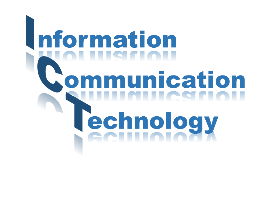 令和4年（2022年）度入学生から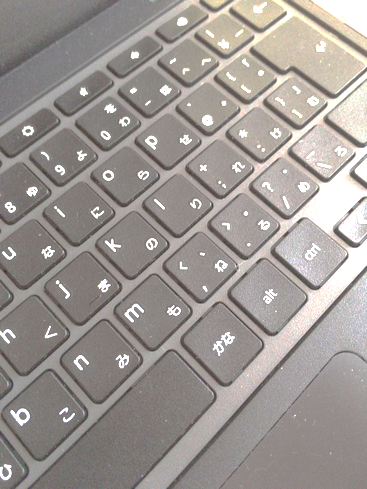 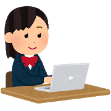 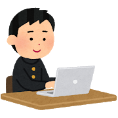 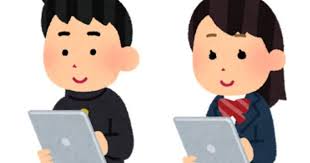 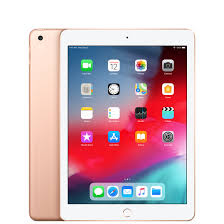 